03/01/2022INFOS EMPLOISTART’AIRASSOCIATION INTERMEDIAIRErecherche des Agents de collectivité  H/FDescriptif de l’offreEntretien de locaux (classes, sanitaires, couloirs)Mise en place du selfService et plongeProfil recherchéUne première expérience en collectivité serait appréciéeInformations contratDébut de la mission :  Dès que possible Durée de la mission :   Lieu de travail : RENNES et périphérieTemps de travail : 35h/semaine Contrat : CDD d’usageHoraires de travail : si possible  6h30 -15h30Salaire : SMIC horaire +10% de congés payésCandidature à adresser à STARTAIR ou via la plateforme de l’inclusionPièces à fournir :	CV, Pièce d’identité, carte vitale, RIB.Par mail : 	  info@startair.org	ou se présenter à l’agence: STARTAIR – 47 Avenue des Pays-Bas à Rennes (Métro Triangle)       tel : 02 99 22 20 13	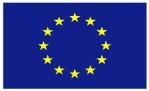 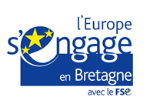 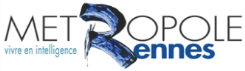 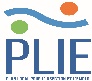 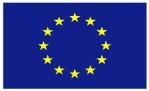 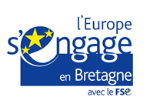 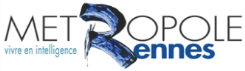 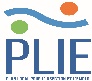 